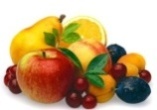 	Jedilnik 	Od  18. 11. do 22. 11. 2019Kuhinja si pridržuje pravico do spremembe jedilnika.                                                                                               Sadni krožnik sestavlja mešano sezonsko sveže sadje: jabolko, ananas, mandarina, hruška, banana, melona, pomaranča, klementina, jagode, marelice, paprika, korenček, k. zelje, ..   Otroci imajo ves čas na voljo vodo ali nesladkan čaj.DanZajtrkMalicaKosiloP.malicaPonedeljek18. 11.črni kruhpiščančja paštetašipkov čajsadno-zelenjavni krožniksvinjski ragu (grah, korenje)kus kuspesa v solatisadjesadni jogurtovsen kruhTorek19. 11.polbeli kruhpuranja šunkaplaninki čajsadno-zelenjavni krožnikgoveja juha z zlatimi kroglicamipiščančji ražnjičislan krompir posut speteršiljemzelenjava v prikuhi100% razredčen limonin sokželvica mlekoSreda           20. 11. mlečni rižsadno-zelenjavni krožniksojin polpet špinača pire krompir polbeli kruhvodasadje polbeli kruhČetrtek21. 11.pirin kruhtopljeni sirbela kavasadno-zelenjavni krožnikboranja z EKO junčjim mesom in blekivanilijev puding s podloženim sadjem (jagode)polbeli kruhvodagrisini sadjePetek		22. 11.makova štručkakakavsadno-zelenjavni krožnikčufti v paradižnikovi omaki bela polenta zeljna solatavadabuhtelj z marmelado